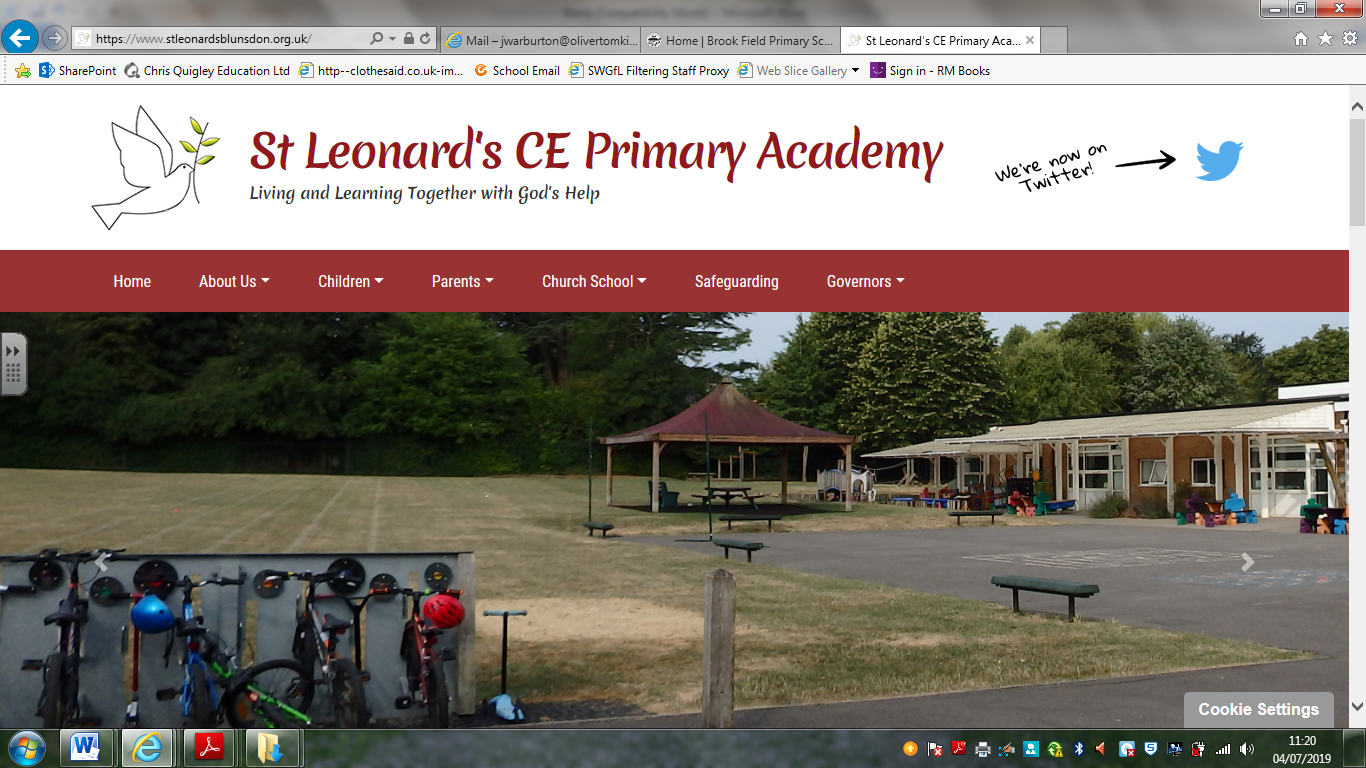 Equality Information and Objectives Policy October 2023 - 2024Contents1. Aims	………………………………………….22. Legislation and guidance ……… 23. Roles and responsibilities ……..2 4. Eliminating discrimination	35. Advancing equality of opportunity	36. Fostering good relations	47. Equality considerations in decision-making	48. Equality objectives	59. Monitoring arrangements	510. Links with other policies	51. AimsOur school aims to meet its obligations under the public sector equality duty by having due regard to the need to:Eliminate discrimination and other conduct that is prohibited by the Equality Act 2010Advance equality of opportunity between people who share a protected characteristic and people who do not share itFoster good relations across all characteristics – between people who share a protected characteristic and people who do not share it This policy should be read in line with our schools’ vision statement, ‘Living and Learning Together with God’s Help’, as it encompasses everything that we do. It stems from the Christian belief that all children are to believe in themselves, being a unique human being, made by God and Loved by him, and so develop a love of lifelong learning and a sense of community, as we grow together as part of God’s family; being with God and having his help as we live and learn together in all that we are and seek to be.2. Legislation and guidance This document meets the requirements under the following legislation: The Equality Act 2010, which introduced the public sector equality duty and protects people from discriminationThe Equality Act 2010 (Specific Duties) Regulations 2011, which require schools to publish information to demonstrate how they are complying with the public sector equality duty and to publish equality objectivesThis document is also based on Department for Education (DfE) guidance: The Equality Act 2010 and schools.  3. Roles and responsibilities The governing board will:Ensure that the equality information and objectives as set out in this statement are published and communicated throughout the school, including to staff, pupils and parents, and that they are reviewed and updated at least once every four years Delegate responsibility for monitoring the achievement of the objectives on a daily basis to the headteacherThe headteacher will:Promote knowledge and understanding of the equality objectives amongst staff and pupilsMonitor success in achieving the objectives and report back to governorsThe Head teacher will:Support the headteacher in promoting knowledge and understanding of the equality objectives amongst staff and pupilsSupport the headteacher in identifying any staff training needs, and deliver training as necessaryAll school staff are expected to have regard to this document and to work to achieve the objectives as set out in section 8. 4. Eliminating discriminationThe school is aware of its obligations under the Equality Act 2010 and complies with non-discrimination provisions. Where relevant, our policies include reference to the importance of avoiding discrimination and other prohibited conduct. Staff and governors are regularly reminded of their responsibilities under the Equality Act, for example during meetings. Where this has been discussed during a meeting it is recorded in the meeting minutes.New staff receive training on the Equality Act as part of their induction, and all staff receive refresher training annually.5. Advancing equality of opportunityAs set out in the DfE guidance on the Equality Act, the school aims to advance equality of opportunity by:Removing or minimising disadvantages suffered by people which are connected to a particular characteristic they have (e.g. pupils with disabilities, or gay pupils who are being subjected to homophobic bullying)Taking steps to meet the particular needs of people who have a particular characteristic (e.g. enabling Muslim pupils to pray at prescribed times) Encouraging people who have a particular characteristic to participate fully in any activities (e.g. encouraging all pupils to be involved in the full range of school societies) In fulfilling this aspect of the duty, the school will:Publish attainment data each academic year showing how pupils with different characteristics are performingAnalyse the above data to determine strengths and areas for improvement, implement actions in response and publish this informationAnjalyse data about any issues associated with particular protected characteristics, identifying any issues which could affect our own pupils 6. Fostering good relationsThe school aims to foster good relations between those who share a protected characteristic and those who do not share it by:Promoting tolerance, friendship and understanding of a range of religions and cultures through different aspects of our curriculum. This includes teaching in RE, citizenship and personal, social, health and economic (PSHE) education, but also activities in other curriculum areas. For example, as part of teaching and learning in English/reading, pupils will be introduced to literature from a range of culturesHolding assemblies dealing with relevant issues. Pupils will be encouraged to take a lead in such assemblies and we will also invite external speakers to contributeWorking with our local community. This includes inviting leaders of local faith groups to speak at assemblies, and organising school trips and activities based around the local communityEncouraging and implementing initiatives to deal with tensions between different groups of pupils within the school. For example, our school council has representatives from different year groups and is formed of pupils from a range of backgrounds. All pupils are encouraged to participate in the school’s activities, such as sports clubs. We also work with parents to promote knowledge and understanding of different culturesWe have developed links with people and groups who have specialist knowledge about particular characteristics, which helps inform and develop our approach7. Equality considerations in decision-makingThe school ensures it has due regard to equality considerations whenever significant decisions are made. The school always considers the impact of significant decisions on particular groups. For example, when a school trip or activity is being planned, the school considers whether the trip: Cuts across any religious holidaysIs accessible to pupils with disabilitiesHas equivalent facilities for boys and girls8. Equality objectivesTo be read in conjunction with our Equality Objectives document 9. Monitoring arrangementsThe headteacher will update the equality information we publish, [described in sections 4-7 above], at least every year. This document will be reviewed by the Local Board at least every 4 years. This document will be approved by Local Board.10. Links with other policiesThis document links to the following policies:Accessibility planRisk assessment Written by:HeadteacherOwner:HeadteacherStatus:ApprovedApproval date:November 2023Review date:November 2024